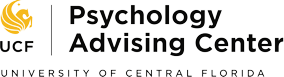 CAREER HOMEWORKSo you know which career you want to pursue? Great! Then answer these questions to confirm you really KNOW what you’re going into!Find these answers from these sources:U.S. Bureau of Labor and Statistics, Occupational Outlook Handbook: www.bls.gov/ooh  O*Net: www.onetonline.org  www.Myplan.com  Use free code found on Career Services on Explore Major & Careersfrom a professional in an Informational Interview: https://career.ucf.edu/wp-content/uploads/sites/11/2017/02/Majors-and-Careers_informational_interviewing_handout.pdf Questions to answer:What are other titles for this career? _______________________________________________________________________________________________________________________________________________________________________What is the job outlook? Are there more openings or is this career dying out? _____________________________________________________________________________________________________________________________________________________________________________________________________What level of education is needed? What are the different education programs called? _______________________________________________________________________________________________________________________________________________________________________________________________What courses would be relevant? ___________________________________________________________________________________________________________________________________________________________________________What skills is this career looking for upon graduation? __________________________________________________________________________________________________________________________________________________________What experience should you be gaining to pursue this career? ________________      _____________________________________________________________________________________________________________________________________________________________________________________________________What is an average day look like? What does an average week look like? How many hours a week of work? ____________________________________________________________________________________________________________________________________________________________________________________What is the average salary for the location where you want to live? ________________________________________________________________________________________________________________________________________________What are other common benefits? Health insurance? Vacation time? ____________      _____________________________________________________________________________________________________________________________________________________________________________________________________Pros about this career? What do you like most? ____________________________       ______________________________________________________________________________________________________________________________________________________________________________________________________Cons about this career? What do you like least? ____________________________     _______________________________________________________________________________________________________________________________________________________________________________________________________What’s next?Make a LinkedIn.com account:Follow professional organizations in the fieldConnect with professionals in the field you’re connected to (alumni, faculty, colleagues of friends/family)Follow career-related blogs like “Glassdoor”, “the Muse”, “The Savvy Intern” etc to prepare for applying/networking in careerGet involved in relevant experience:Teaching AssistantResearch AssistantInternship/Volunteer workPart/Full-time work Prepare for graduate/professional school:Research programs and what needed to applyGrades: GPA min 3.0 or higher to be competitiveStudy for Standardized Test? GRE/GMAT/LSAT/MCATLetters of Recommendation (3 total, 2 from faculty)Personal/Goal Statement essayOpportunities to get involved with research and internships, career information, and preparing for graduate school is on our website. http://sciences.ucf.edu/psychology/undergraduate-advising/